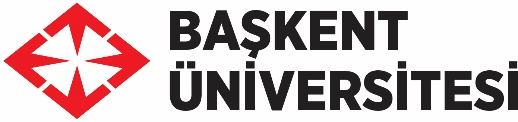 GÜZEL SANATLAR TASARIM VE MİMARLIK FAKÜLTESİÇİZGİ FİLM VE ANİMASYON BÖLÜM BAŞKANLIĞIGREENBOX STÜDYO KULLANIM FORMU (B105)	Tarih: .… / …. / 20…ÇİZGİ FİLM VE ANİMASYON BÖLÜM BAŞKANI ONAYISORUMLU ÖĞRETİM ÜYESİ / GÖREVLİSİSTÜDYOYU KULLANACAKLARGreenbox (B105) stüdyosunu/malzemelerini eksiksiz/kullanılabilir teslim aldım.Ad-Soyad / İmzaGreenbox (B105) stüdyosunu/malzemelerini eksiksiz/kullanılabilir teslim ettimAd-Soyad / İmza